YEAR 7YEAR 7Autumn 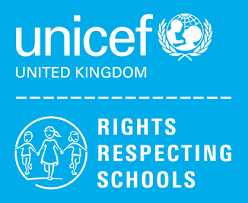 Rights of the ChildArticle 29 (goals of education) Education must develop every child’s personality, talents and abilities to the full. It must encourage the child’s respect for human rights, as well as respect for their parents, their own and other cultures, and the environment.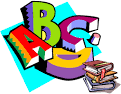 EnglishBiographies (Boy Roald Dahl)  Autobiographical Writing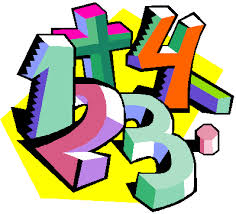 Maths7SA – Place Value, Addition and Subtraction, Geometry (Shape)7LA – Place Value, Addition and subtraction, Geometry (Shape)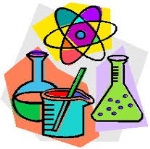 ScienceCells and OrganisationsStates of Matter and Separating Mixtures 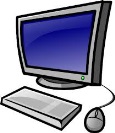 Computing/ICT7SA - Powerpoint Presentations: Endangered Animals,E-Safety & Cyberbullying7LA- Powerpoint Presentations: Endangered Animals,E-Safety & Cyberbullying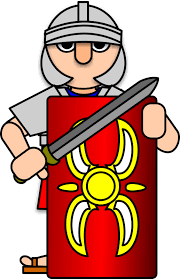 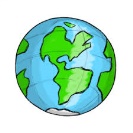 The Wider WorldHistory – The RomansGeography- Tectonics MFL- New Beginnings (Greetings, Feelings and Numbers) 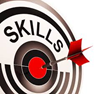 Practical Learning7LA- Gardening skills,  Teambuilding,Introduction to nature, / ThemedRoahl Dahl Day, Making a sandwich,Make a hot drink,Name & address  Practical Numeracy-Ordering, coin recognitionPractical Literacy and essential skills- Reading instructions speaking and listening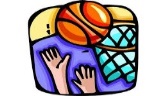 P.E.Basketball / GymnasticsBadminton / Boccia 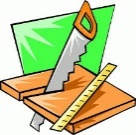 Design TechPlastics - Key FobMetals - Coathook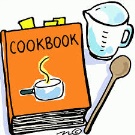 Food TechIntroduction to the kitchen&BakingHealth & SafetyReligious Festivals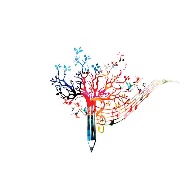 Creative StudiesArtElements of ArtCreative Studies MusicPop songs, rhythm 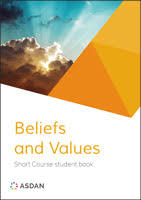 Beliefs and ValuesHow to Christians use the Bible?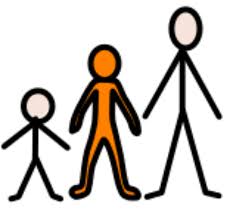 Preparing for AdulthoodRelationshipsRights and ResponsibilitiesAshley Values (Respect, Teamwork, Aiming High…)